АДМИНИСТРАЦИЯУДЕРЕВСКОГО СЕЛЬСОВЕТАЧЕРЕМИСИНОВСКОГО РАЙОНАКУРСКОЙ ОБЛАСТИПОСТАНОВЛЕНИЕ01.06.2021 г.№34д. ПолзиковкаОб утверждении схемы и реестра планируемых мест (площадок) накопления твердых коммунальных отходов на территории Удеревского сельсовета Черемисиновского районаВ соответствии с Федеральным законом «Об отходах производства и  потребления» от 24.06.1998 г. № 89-ФЗ, постановлением Правительства Российской Федерации от 31.08.2018 г. № 1039  «Об утверждении Правил благоустройства мест (площадок) накопления твердых коммунальных отходов и ведения их реестра», «Правилами благоустройства территории муниципального образования «Удеревский сельсовет» Черемисиновского района Курской области» утвержденными решением Собрания депутатов Удеревского сельсовета от 28.08.2020г. № 38.1, руководствуясь  Уставом МО «Удеревский сельсовет» Черемисиновского района Курской области  Администрация Удеревского сельсовета ПОСТАНОВЛЯЕТ:  1.Утвердить схему планируемых мест (площадок) накопления твердых коммунальных отходов на территории Удеревского сельсовета (Приложение №1).  2.Утвердить реестр планируемых мест (площадок) накопления твердых коммунальных отходов на территории Удеревского сельсовета (Приложение №2).3. Настоящее постановление  вступает в силу со дня его подписания и подлежит размещению на официальном сайте Администрации Удеревского сельсовета Черемисиновского района.  4.Контроль за выполнением настоящего постановления оставляю за собой.Глава Удеревского сельсовета                                            О.Л.ОвсянниковПриложение№1Схема планируемых мест (площадок)  накопления твердых коммунальных отходов в д.Вышний Щигор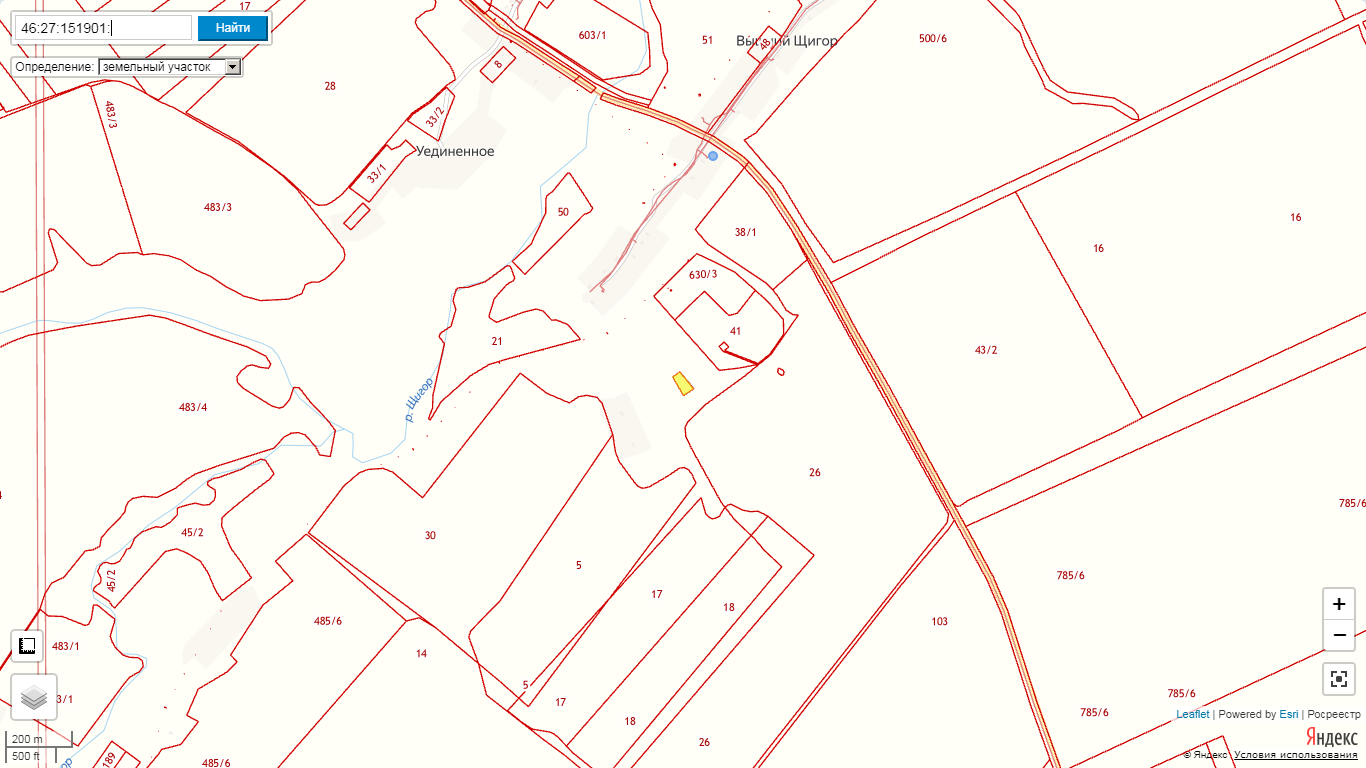 Условные обозначения:          -   -  место (площадка) накопления твердых коммунальных отходов Схема планируемых мест (площадок) накопления твердых коммунальных отходов в д.Уединенное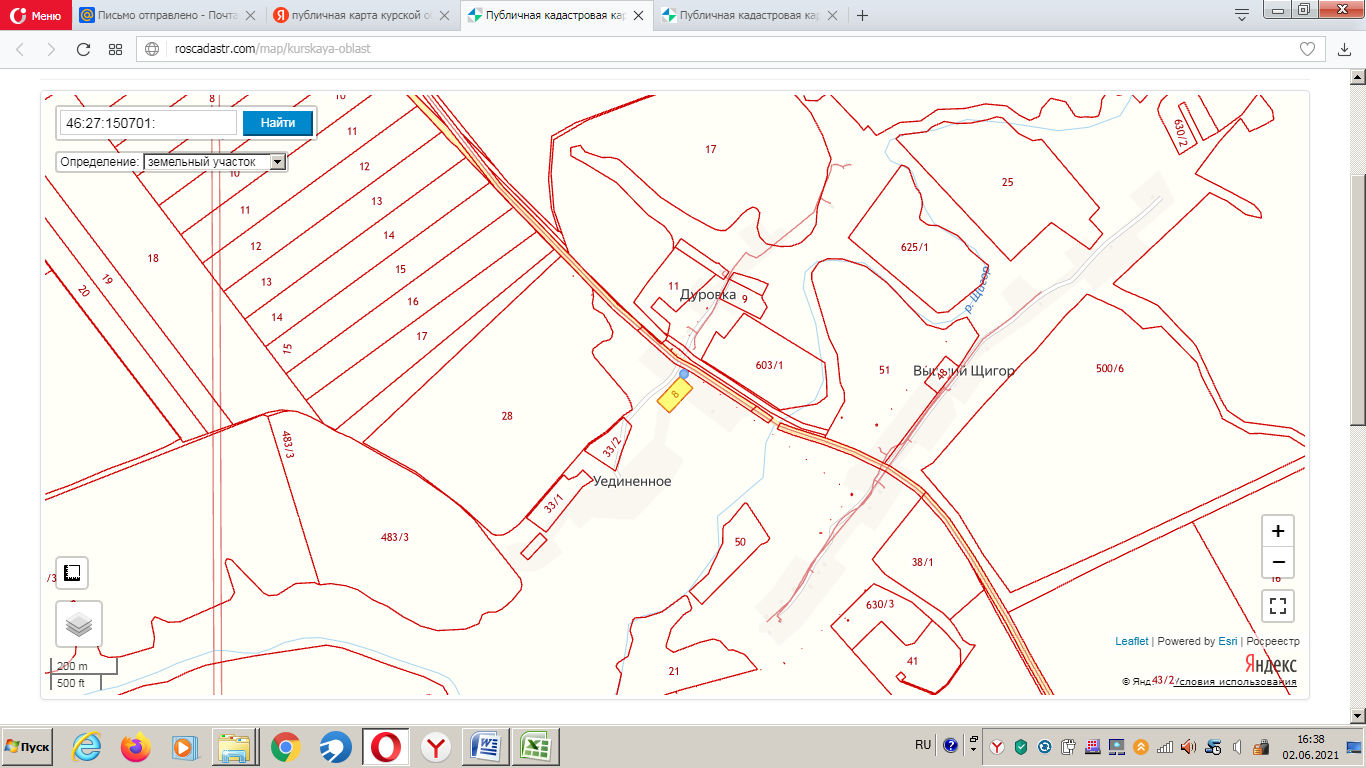 Условные обозначения:          -   -  место (площадка) накопления твердых коммунальных отходов Схема планируемых мест (площадок) накопления твердых коммунальных  отходов в д.Карташовка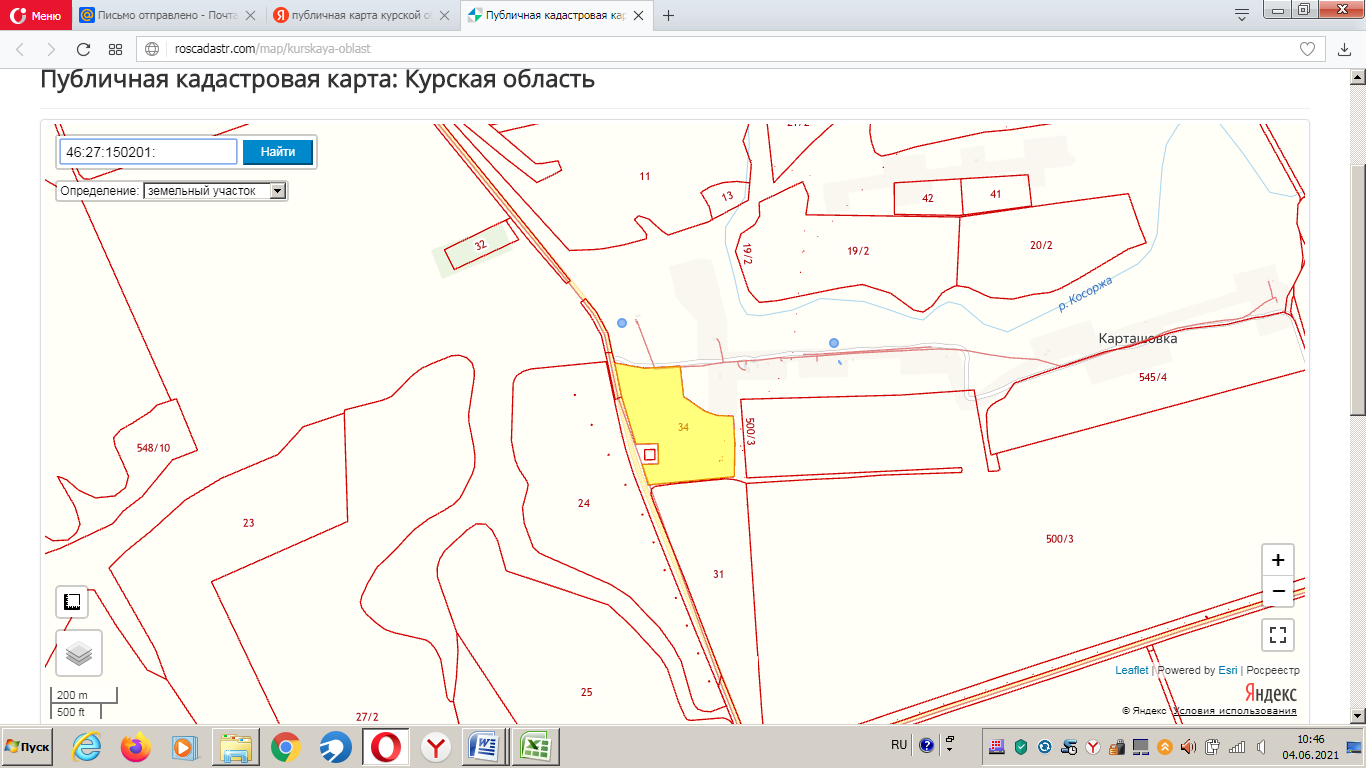              Условные обозначения:              -  место (площадка) накопления твердых коммунальных отходов                                       Схема планируемых мест (площадок)  накопления твердых коммунальных отходов в д.Удерево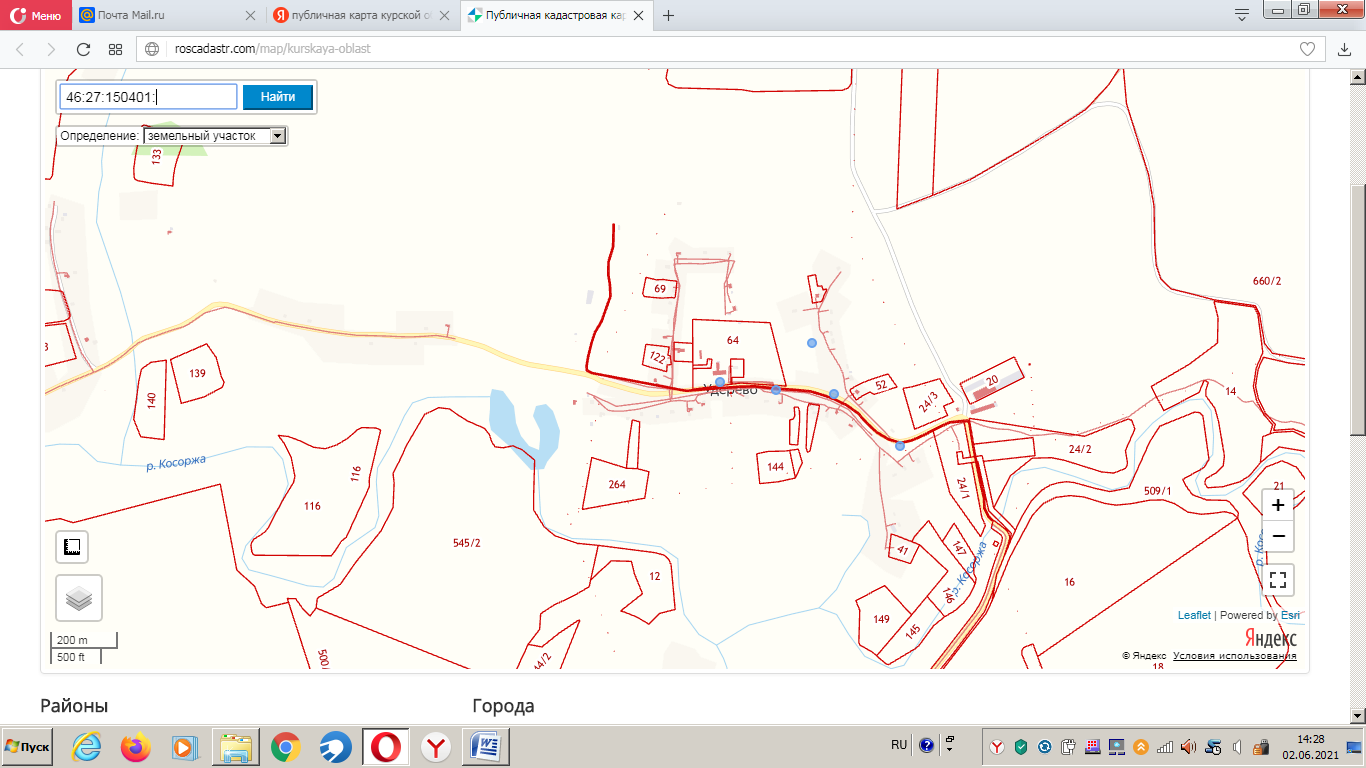 Условные обозначения:          -   -  место (площадка) накопления твердых коммунальных отходов Схема планируемых мест (площадок) накопления твердых коммунальных отходов в д. Ползиковка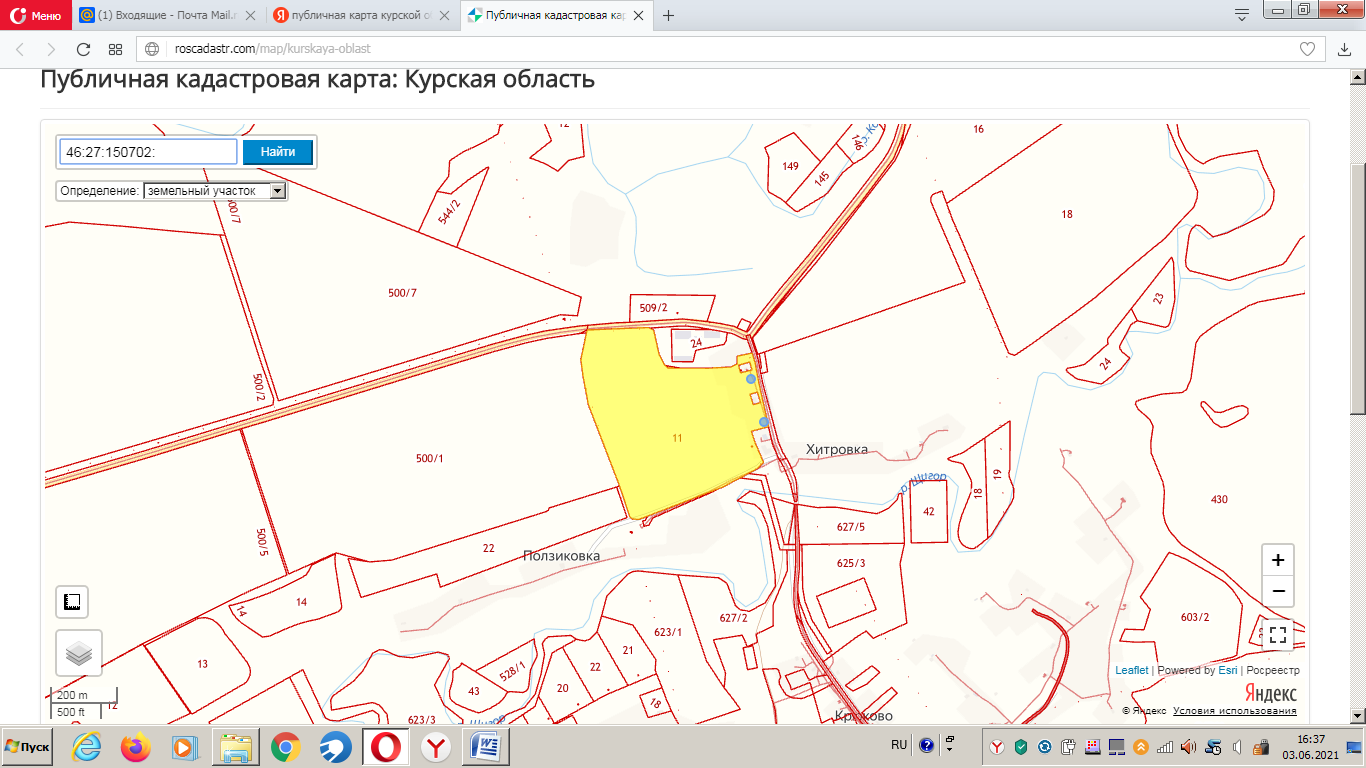 	Условные обозначения:              -  место (площадка) накопления твердых коммунальных отходов Схема планируемых мест (площадок) накопления твердых коммунальных отходов в д. Хитровка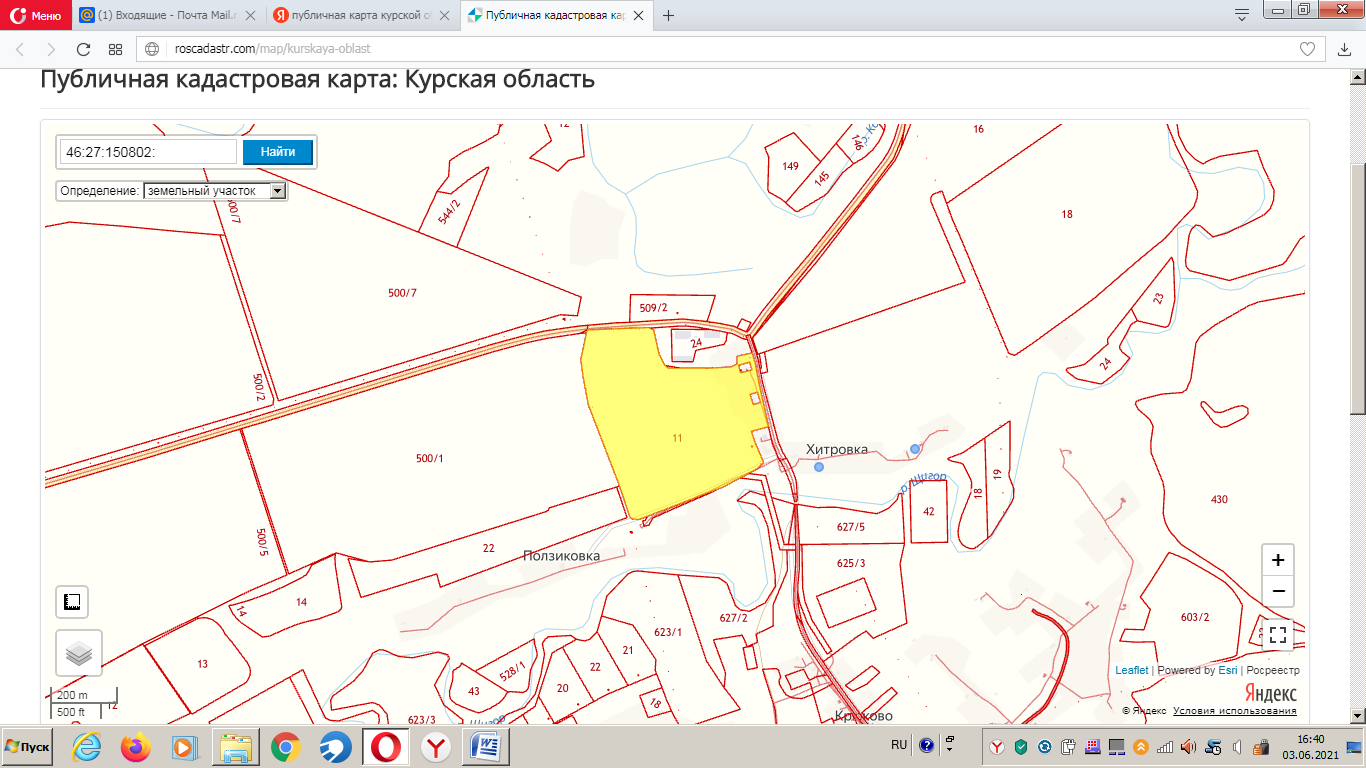 	Условные обозначения:              -  место (площадка) накопления твердых коммунальных отходов Схема планируемых мест (площадок) накопления твердых коммунальных отходов в д.Крюково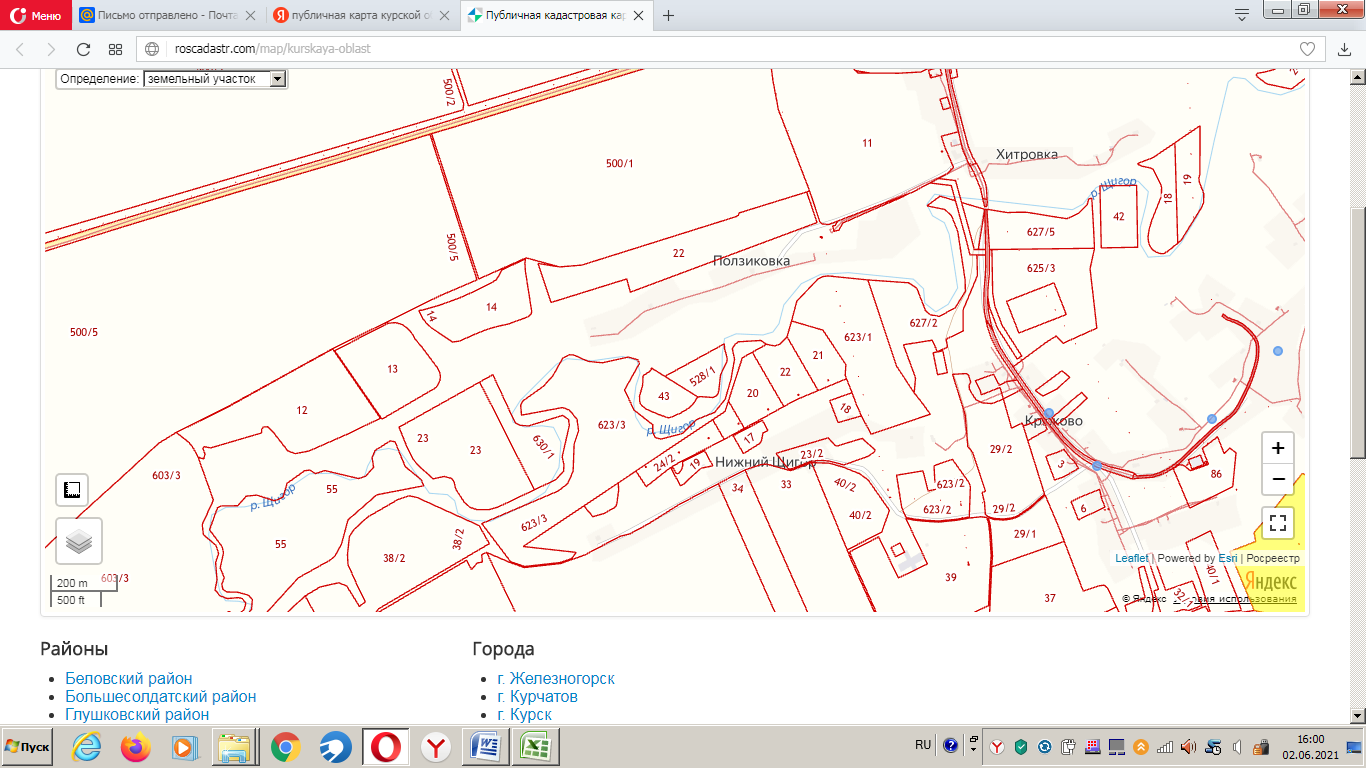 Условные обозначения:          -   -  место (площадка) накопления твердых коммунальных отходов Схема планируемых мест (площадок) накопления твердых коммунальных отходов в д.Парменовка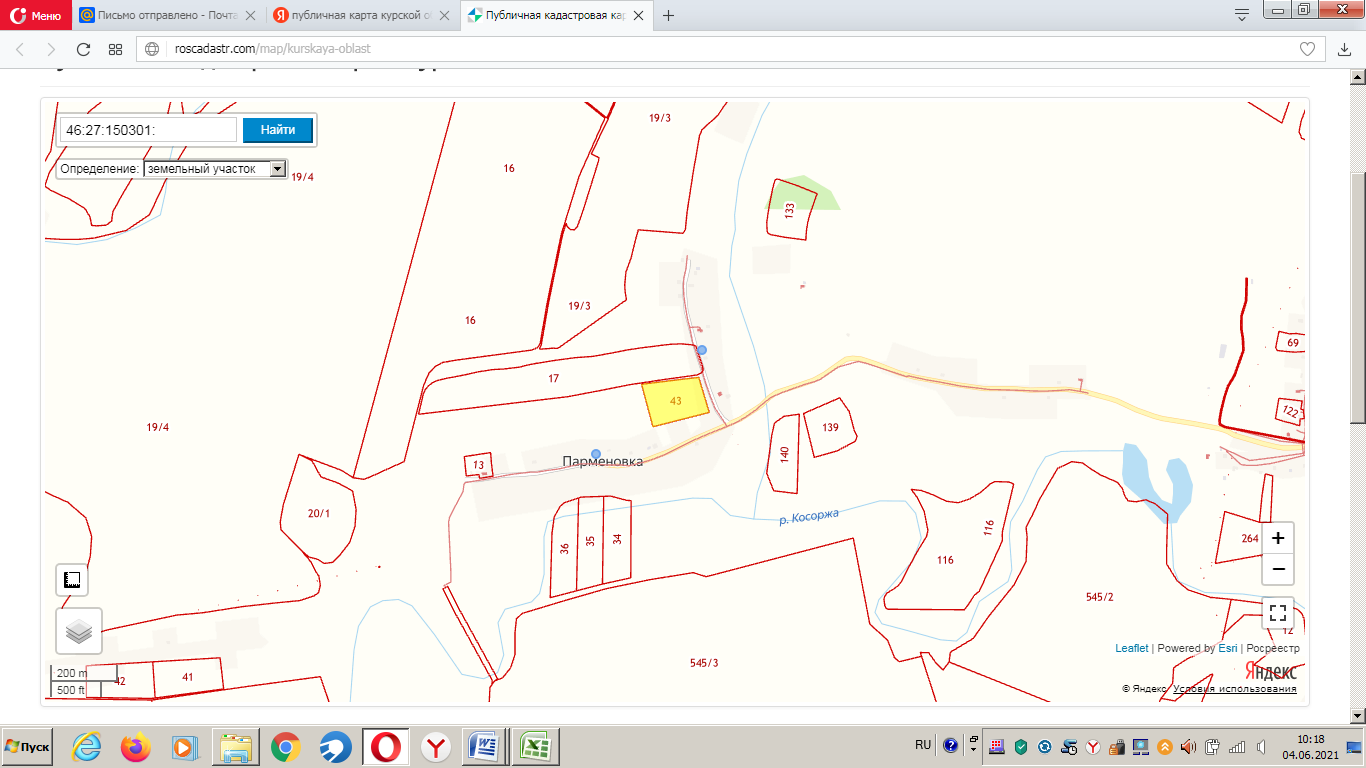 Условные обозначения:          -   -  место (площадка) накопления твердых коммунальных отходовСхема планируемых мест (площадок) накопления твердых коммунальных отходов в х.Хохловка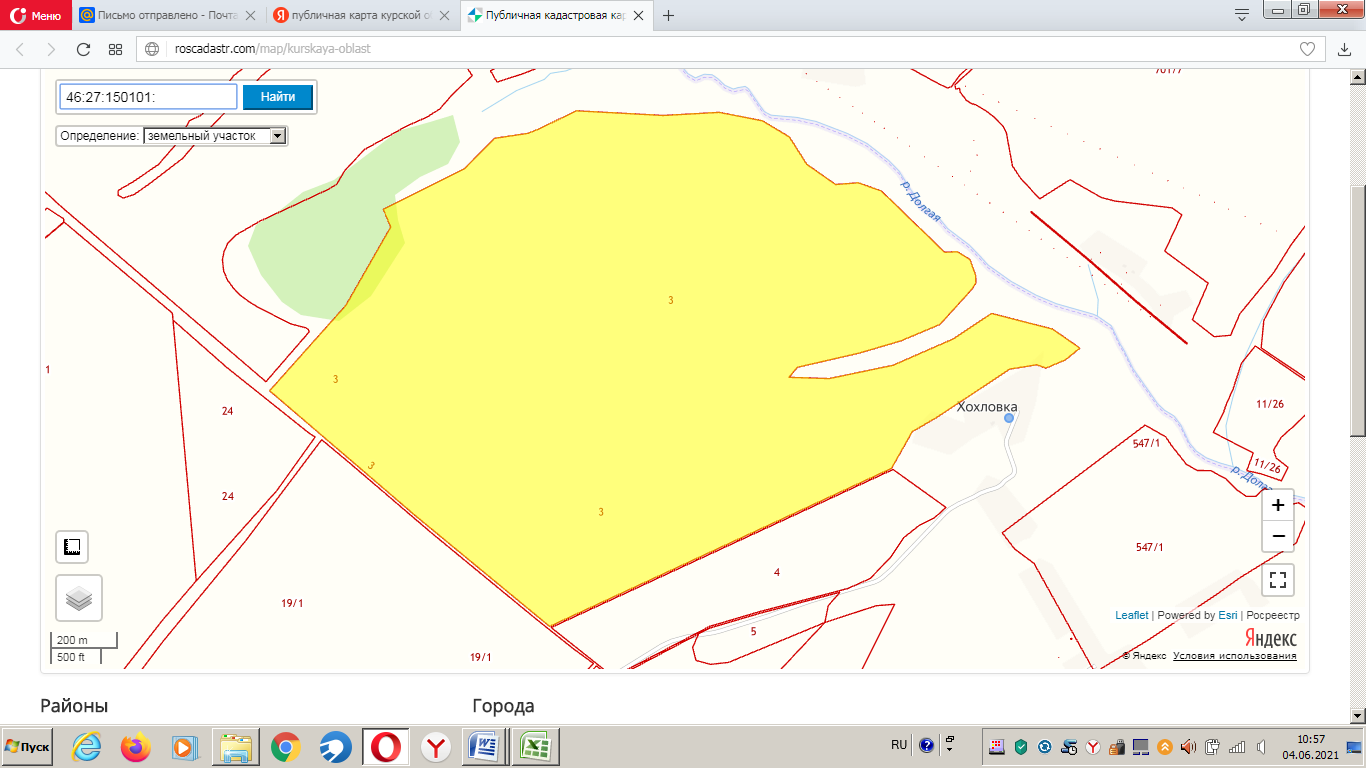 Условные обозначения:          -   -  место (площадка) накопления твердых коммунальных отходов Приложение №2Реестр  планируемых мест (площадок) накопления твердых коммунальных отходов на территории   Удеревского сельсовета  №п/пДанные о планируемых   местах (площадках) накопления ТКОДанные о планируемых   местах (площадках) накопления ТКОДанные о планируемых   местах (площадках) накопления ТКОДанные о технических характеристиках мест (площадок) накопления ТКОДанные о технических характеристиках мест (площадок) накопления ТКОДанные о технических характеристиках мест (площадок) накопления ТКОДанные о технических характеристиках мест (площадок) накопления ТКОДанные о собственниках мест (площадок) накопления ТКОДанные об источниках образования ТКО (объект(ы) капитального строительств, территории (части территории)Дата и номер решения о включении (отказе) сведений о месте (площадке) накопления ТКО в реестр Наименование населенного пунктаМесторасположениеКоординатыИспользуемое покрытиеПлощадь, м. кв.Размещенные контейнерыПланируемые к размещениюДанные о собственниках мест (площадок) накопления ТКОДанные об источниках образования ТКО (объект(ы) капитального строительств, территории (части территории)Дата и номер решения о включении (отказе) сведений о месте (площадке) накопления ТКО в реестр Наименование населенного пунктаМесторасположениеКоординатыИспользуемое покрытиеПлощадь, м. кв.1.1 куб1.1 кубДанные о собственниках мест (площадок) накопления ТКОДанные об источниках образования ТКО (объект(ы) капитального строительств, территории (части территории)Дата и номер решения о включении (отказе) сведений о месте (площадке) накопления ТКО в реестр 1д.Вышний ЩигорНапротив остановки51° 57' 28.68" N / 37° 09' 32.95" E401-Жители   д.Вышний Щигор2д.УединенноеОколодома №151° 57' 39.34" N /37° 09' 01.12" E401-Жители   д.Уединенное3д.КарташовкаНапротив дома №1151° 58' 41.78" N / 37° 09' 26" E401-Жители   д.Карташовка4д.КарташовкаНапротив дома№751° 59' 02.14" N / 37° 08' 13.38" E401Жители   д.Карташовка5д.Удеревонапротив дома № 4951° 59' 04.05" N / 37° 07' 40.63" E401-Жители  д.Удерево6д.Удеревооколо дома №5351° 59' 38.11" N / 37° 11' 56.01" E401-Жители   д.Удерево7д.Удеревооколо дома № 1951° 59' 38.49" N / 37° 11' 46.97" E401-Жители  д.Удерево8д.УдеревоОколо школы51° 59' 39.25" N / 37° 11' 38.4" E401Жители  д.Удерево9д.УдеревоНапротив  дома № 3851° 59' 42.96" N / 37° 11' 52.61" E401-Жители  д.Удерево10д.ПолзиковкаНапротив дома №151° 58' 56.43" N / 37° 11' 57.25" E401-Жители  д.Ползиковка11д.ПолзиковкаНапротив дома №351° 58' 52.34" N / 37° 11' 59.25" E401-Жители д. Ползиковка12д.ХитровкаНапротив дома №351° 58' 48.06" N / 37° 12' 07.75" E401-Жители д. Хитровка13д.ХитровкаНапротив дома №551° 58' 49.77" N / 37° 12' 22.58" E401Жители д. Хитровка14д.КрюковоНапротив дома №351° 58' 25.13" N / 37° 12' 13.93" E401-Жители д.  Крюково15д.КрюковоНапротив дома №951° 58' 20.08" N / 37° 12' 21.35" E401-Жители д.  Крюково16д.КрюковоОколо железной высоковольтной опоры51° 58' 31.03" N / 37° 12' 49.31" E401-Жители д.  Крюково17д.КрюковоНапротив дома №1851° 58' 24.55"N / 37° 12' 39.11" E401-Жители д. Крюково18д.ПарменовкаНапротив дома №451° 59' 47.43" N /  37° 09' 57.82" EЖители д.Парменовка19д.ПарменовкаНапротив дома №1251° 59' 37.54" N /  37° 09' 41.44" EЖители д.Парменовка20д.ХохловкаНапротив  дома №152° 01' 34.98" N /  37° 12' 16.25" EЖители д.Хохловка